Application must be typed and submitted by email to ir@mwit.ac.th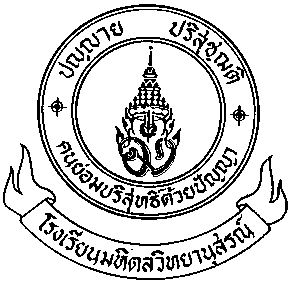 MAHIDOL WITTAYANUSORN SCHOOL APPLICATION FORM FOR ONLINE STUDENT EXCHANGE PROGRAM(Please type in the space below and submit the completed form to International Relations Office within the deadline.)ESSAYSignature_________________________________________	Date_______________________________________Apply for (name of partner school)NAME IN ENGLISH (Mr./Miss)NAME IN THAINICKNAMEADDRESSMWIT E-MAIL (xxx@mwit.ac.th)MOBILEFACEBOOKSTUDENT ID NOGRADE/CLASSOVERALL GPAENGLISH LEVELENGLISH LANGUAGE GPAFAVORITE SUBJECTSINTERESTS/HOBBIES1. PLEASE EXPLAIN YOURSELF AND/OR EXPECTATION FROM ONLINE STUDENT EXCHANGE PROGRAM. YOU MAY INCLUDE ANY OTHER TOPICS SUCH AS IMPRESSIVE EXPERIENCES SINCE YOUR CHILDHOOD, ACADEMIC ACHIEVEMENT, FUTURE STUDY PLAN, AN EVENT OR A PERSON INFLUENCED ON YOU, ETC. (120 - 150 WORDS)2. PLEASE SHARE YOUR OPINION ON THE TOPIC: “HOW COVID-19 IS CHANGING STUDENTS’ WORLD VIEW?” (120 - 150 WORDS)